PERSON SPECIFICATION 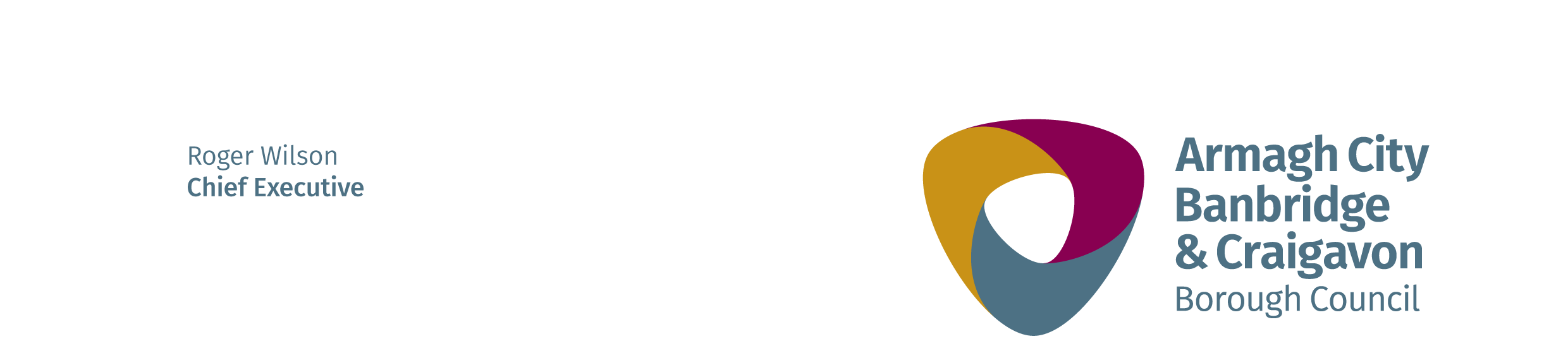 POSTSenior Leisure AssistantDIRECTORATEPeopleDEPARTMENTHealth and Recreation LOCATIONBanbridge Leisure Centre/Orchard Leisure Centre FACTORSESSENTIALDESIRABLEMETHOD OF ASSESSMENTQualifications and trainingHold a current National Pool Lifeguard Qualification (NPLQ) or equivalent.Additional relevant  Leisure qualifications.ApplicationExperienceOne year’s experience of working in a Leisure environment, to include all of the following:Supervision of Leisure facilities;Identifying and resolving service delivery issues and implementing improvements to services;Persuading/influencing and implementing change.Application/InterviewKey skills, knowledge and attributesAbility to influence positive behaviours/change in others; Effective verbal and written communication skills;Ability to keep accurate records;Excellent planning and organisational skills;Effective customer care skills;Understanding of health and safety requirements;Flexible approach to work demands.Application/InterviewDrivingWorking Arrangements/FlexibilityOne or more shifts per week, across the 7 day period, on a shared basis with other Senior Leisure Assistants, and within the hours of the Leisure Assistant role.  The post holder will be required to work outside normal hours including Bank Holidays, evenings and weekends.Application/Self-assessment